Печатное средство массовой информации Тупиковского сельского поселенияХолм-Жирковского района Смоленской области«ТУПИКОВСКИЙ  ВЕСТНИК»   29 июля 2022 года  № 24 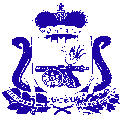 СОВЕТ ДЕПУТАТОВ ТУПИКОВСКОГО СЕЛЬСКОГО ПОСЕЛЕНИЯХОЛМ-ЖИРКОВСКОГО РАЙОНА СМОЛЕНСКОЙ ОБЛАСТИР Е Ш Е Н И Еот   27  июля  2022г                                            № 20Об исполнении бюджета    муниципального образования  Тупиковского сельского поселения Холм-Жирковского района Смоленской области за  полугодие 2022 годаРассмотрев отчет Администрации Тупиковского сельского поселения Холм-Жирковского района Смоленской области за полугодие 2022  года, решения постоянной комиссии по бюджету, налогам и финансам, Совет депутатов Тупиковского сельского поселения Холм-Жирковского района Смоленской областиРЕШИЛ:Глава муниципального образованияТупиковского сельского поселенияХолм-Жирковского района Смоленской области                                                                            М.В.КозелИсполнение средств по резервному фондупо Администрации Тупиковского сельского поселенияХолм-Жирковского района Смоленской области за полугодие 2022 года.Пояснительная запискаДОХОДЫВ бюджет  муниципального образования Тупиковского сельского поселения Холм-Жирковского района Смоленской области  на 01.07.2022 года поступило  доходов  на сумму 3978,1 тыс. рублей, или 49,0 % к годовому плановому назначению (8113,9 тыс. рублей).Налоговые доходы исполнены в сумме 1387,2 тыс. рублей или на 47,7 процента к утвержденным годовым назначениям (2909,2 тыс. рублей).  Исполнение фактических поступлений обеспечено за счет основных доходных источников: Доходы от уплаты акцизов на дизельное топливо,  подлежащие распределению между бюджетами субъектов Российской Федерации и местными бюджетами с учетом установленных дифференцированных нормативов отчислений в местные бюджеты 617,9 тыс. руб. при плане 1048,0 тыс. руб. или на 59,0 процента.             Доходы от уплаты акцизов на моторные масла, для дизельных и (или) карбюраторных (инжекторных) двигателей,  подлежащие распределению между бюджетами субъектов Российской Федерации и местными бюджетами с учетом установленных дифференцированных нормативов отчислений в местные бюджеты 3,6 тыс.руб. при плане 5,8 тыс. руб. или на 62,1 процента.               Доходы от уплаты акцизов на автомобильный бензин,  подлежащие распределению между бюджетами субъектов Российской Федерации и местными бюджетами с учетом установленных дифференцированных нормативов отчислений в местные бюджеты  711,8тыс. руб. при плане 1395,6 тыс. руб. или на 51,0  процента.              Доходы от уплаты акцизов на прямогонный бензин,  подлежащие распределению между бюджетами субъектов Российской Федерации и местными бюджетами с учетом установленных дифференцированных нормативов отчислений в местные бюджеты  -78,0 тыс.руб. при плане -131,4 тыс. руб.или на 59,4 процента. Налога на доходы физических лиц  118,0  тыс. руб. при плане  208,8тыс. руб. или на 56,5  процента.       Налог на имущество физических лиц 1,4 тыс. руб. при плане 39,8 тыс. руб. или на 3,5 процента.       Земельный налог с организаций  2,9 тыс.руб. при плане 149,1 тыс. руб. или на 1,9 процента.      Земельный налог с физических лиц 9,6 тыс.руб.при плане 193,4 тыс.руб.или на 4,9процента.    Из общей суммы доходов безвозмездные поступления составили 2590,9 тыс. рублей или 49,8 процента к уточненным годовым назначениям (5204,8тыс. рублей), из них:-дотации бюджетам поселений на выравнивание бюджетной обеспеченности-2572,4тыс.руб;- субвенции бюджетам поселений на осуществление первичного воинского учета на территориях, где отсутствуют военные комиссариаты в сумме 18,5 тыс. рублей;РАСХОДЫРасходы бюджета муниципального образования Тупиковского сельского поселения Холм-Жирковского района за полугодие  2022 года исполнены в сумме 3164,7тыс. рублей или 33,7 % к годовому плану (9385,7) тыс.руб. В разрезе отраслей исполнение характеризуется следующими показателями:ОБЩЕГОСУДАРСТВЕННЫЕ ВОПРОСЫРасходы на функционирование высшего должностного лица субъекта Российской Федерации и муниципальных образований составили 242,9 тыс. рублей или 39,9 процента к годовому плану (609,5 тыс. рублей). Расходы на функционирование Правительства Российской Федерации, высших исполнительных органов государственной власти субъектов Российской Федерации, местных администраций  составили 1182,6 тыс. рублей или 36,4 процента к годовому плану (3246,4 тыс. рублей). Финансирование обеспечения деятельности финансовых, налоговых и таможенных органов  и органов финансово (финансово-бюджетного) надзора составило 22,9 тыс. рублей или 100,0 процента к годовому плану (22,9 тыс. рублей).                                РЕЗЕРВНЫЙ ФОНД Расходы на финансирование резервных фондов местной администрации составил 0,0 тыс.рублей или 0,0 процента к годовому плану (43,0 тыс.рублей).ПРОТИВОДЕЙСТВИЕ ТЕРРОРИЗМУ И ЭКСТРЕМИЗМУРасходы на финансирование по осуществлению противодействия терроризму и экстремизму составили 0,0 тыс.рублей или 0,0 процента к годовому плану(0,5 тыс.рублей).ИНФОРМАЦИОННАЯ И КОНСУЛЬТАТИВНАЯ ПОДДЕРЖКА СУБЪЕКТОВ МАЛОГО  И СРЕДНЕГО ПРЕДПРИНИМАТЕЛЬСТВАРасходы на финансирование информационной и консультативной поддержки субъектов малого и среднего предпринимательства составили 0,0 тыс.рублей или 0,0 процента к годовому плану (0,5 тыс.рублей).	ДРУГИЕ ОБЩЕГОСУДАРСТВЕННЫЕ ВОПРОСЫРасходы на финансирование других общегосударственных расходов составили 16,0 тыс.рублей или 100,0 процентов к годовому плану (16,0 тыс.рублей)                                     НАЦИОНАЛЬНАЯ ОБОРОНАРасходы на финансирование по осуществлению первичного воинского учета на территориях, где отсутствуют военные комиссариаты  составили 18,5 тыс. рублей или 34,4 процентов к годовому плану (53,8 тыс. рублей)НАЦИОНАЛЬНАЯ ЭКОНОМИКАРасходы на содержание автомобильных дорог в границах поселений составили 1018,7 тыс. рублей или 34,0  процентов к годовому плану (2998,1 тыс. рублей).                         ЖИЛИЩНО-КОММУНАЛЬНОЕ ХОЗЯЙСТВОРасходы на финансирование жилищно-коммунального хозяйства  составили 633,1 тыс. рублей или 27,4 процента к годовому плану (2312,9 тыс. рублей).                         СОЦИАЛЬНАЯ ПОЛИТИКАРасходы на финансирование пенсионного обеспечения составили 30,0 тыс.рублей или 41,7процент к годовому плану (72,0 тыс.рублей).                     ФИЗИЧЕСКАЯ КУЛЬТУРА И СПОРТРасходы на финансирование физической культуры составили 0,0 тыс.рублей или 0 процента к годовому плану (10,0 тыс.рублей).1.Отчет об исполнении бюджета муниципального образования Тупиковского сельского поселения Холм-Жирковского района Смоленской области за полугодие 2022 года  по доходам  в сумме 3978,1 тыс. рублей (49,0 % к годовому назначению) и по расходам в сумме 3164,7 тыс. руб. (33,7 % к годовому плану) с превышением доходов над расходами (профицит бюджета) в сумме 813,4 тыс. руб. принять к сведению.         План на 2022 год  составляет 50,0 тыс. руб.   Израсходовано по состоянию за  полугодие 2022 года  – 7,00 тыс. руб., что составляет 14,0 %.Отчет о расходовании средств резервного фонда Администрации муниципального образования Тупиковского сельского поселения Холм-Жирковского района Смоленской области.№, дата распоряжения, постановленияНаименованиеСумма, руб.Кому№13 от 29.04.2022 годаО выделении денежных средств из резервного фонда Главы муниципального образования Тупиковского сельского поселения Холм-Жирковского района Смоленской областиПроведение праздничных мероприятий связанных с празднованием праздника Дня ПобедыГазета «ТУПИКОВСКИЙ ВЕСТНИК» №  24  от 29.07.2022 года. Тираж 10 экз. Распространяется бесплатно.Учредители:Совет депутатов Тупиковского сельского поселения Холм-Жирковского района Смоленской области, Администрация Тупиковского сельского поселения Холм-Жирковского района Смоленской областиНаш адрес:215675 Смоленская область, Холм-Жирковский район, ст.Владимирский Тупик ул. Пушкина, дом  6Телефон   8(48139) 2-31- 25.Номер подготовили:        Кудрявцева Н.А.  Кабанова Н.Ю.  Номер подготовили:        Кудрявцева Н.А.  Кабанова Н.Ю.  Номер подготовили:        Кудрявцева Н.А.  Кабанова Н.Ю.  